Publicado en Galicia, Carballo  el 27/09/2018 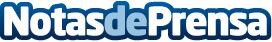 El Festival de Teatro más internacional de Galicia, FIOT, arranca con más de 40 espectáculosEl programa de la 27a edición tendrá como ejes el dimensionamieto del certamen, el público millenial y la igualdad. En el FIOT 2018 participarán compañías de Argentina, Castilla y León, Cataluña, Galicia, Guinea, Madrid, País Vasco, Suiza y Valencia, con más de 40 espectáculos de talla internacionalDatos de contacto:Jaime López CalviñoComunicación y prensa620586895Nota de prensa publicada en: https://www.notasdeprensa.es/el-festival-de-teatro-ma-s-internacional-de Categorias: Artes Escénicas Galicia Entretenimiento Eventos http://www.notasdeprensa.es